MINISTERO DELL’ISTRUZIONE E DEL MERITO - REGIONE SICILIANAISTITUTO COMPRENSIVO “SAN BIAGIO”Sito web:www.icsanbiagiovittoria.edu.it OGGETTO: Richiesta esonero / partecipazione e strumenti compensativi studenti DVA  prove INVALSIIl Consiglio di Classe della ………. sezione ……… della primaria/ secondaria nella figura del coordinatore/ coordinatrice, sentito  il parere del docente di sostegno, decreta□la partecipazione alla prova INVALSI del/dei seguente/i studente/i DVA, motivandola come segue:………………………………………………………………………………………………………………………………………………………………………………………………………………………………………………………………………………………………………………………………………………………………………………………………………………………………………………………………………………………………………………………………………………………………………………………………………………………………………………………………………………………………Strumenti compensativi richiesti per ogni alunno.Alunno/a: ………………………………………………………………………………………………………………………………………………………………………………………………………………………………………………………………………………………………………………………………………………Alunno/a:Il Consiglio di Classe garantisce che tali strumenti sono già previsti nel P.E.I.□l’esonero  dalla prova INVALSI del/dei seguente/i studente/i DVA, motivandola come segue:………………………………………………………………………………………………………………………………………………………………………………………………………………………………………………………………………………………………………………………………………………………………………………………………………………………………………………………………………………………………………………………………………………………………………………………………………………………………………………………………………………Data                                                                                                                                                  FIRMA del Coordinatore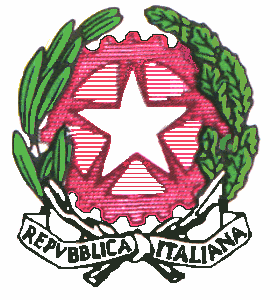 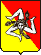 